SAVE THE DATEMonday, April 9, 20189:45-11.45 AMMartin V. Smith Decision CenterJean-Luc DumontGetting the Message AcrossNo matter the medium—a presentation, a document, a graph, a poster, a curriculum vitæ, or other still—communication boils down to one question: do you get your message across? Please join us for what promises to be an informative discussion focused on thoughtful techniques for communicating research findings. Doumont will discuss how to create presentations that capture audiences, improving understanding for disciplinary and interdisciplinary audiences. In addition to his appearance at CSU Channel Islands, Doumont is presenting at USC, UCLA, UCR, UCI, UCSB, and UCB on his “West Coast Tour.”Seating is limited. Please RSVP to reserve your place.Jean-Luc Doumont is an articulate, entertaining, and thought-provoking speaker. He successfully reaches a wide range of audiences worldwide, as a trainer or an invited speaker at companies, top-ranked universities, research laboratories, and major conferences. He is an engineer from the Louvain School of Engineering and holds a Ph.D. in applied physics from Stanford University.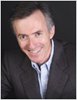 This professional development opportunity for faculty, students, and interested staff is sponsored by Project OLAS, the Departments of Chemistry and Political Science, and Student Research. For more information contact Betty Ortiz (betty.ortiz@csuci.edu) 